ГОСТ Р 51866-2002 (ЕН 228-2004) Топлива моторные. Бензин неэтилированный. Технические условия (с Изменениями N 1, 2, 3, 4)
ГОСТ Р 51866-2002
(ЕН 228-2004)

Группа Б12ГОСУДАРСТВЕННЫЙ СТАНДАРТ РОССИЙСКОЙ ФЕДЕРАЦИИ 


Топлива моторные

БЕНЗИН НЕЭТИЛИРОВАННЫЙ

Технические условия

Automotive fuels. Unleaded petrol. Specifications

ОКС 75.160.20
ОКП 02 5101*
______________
* Измененная редакция, Изм. N 4. Дата введения 2002-07-01Предисловие1 РАЗРАБОТАН Техническим комитетом по стандартизации ТК 31 "Нефтяные топлива и смазочные материалы", ОАО "ЛУКОЙЛ"

ВНЕСЕН Техническим комитетом по стандартизации ТК 31 "Нефтяные топлива и смазочные материалы"
2 ПРИНЯТ И ВВЕДЕН В ДЕЙСТВИЕ Постановлением Госстандарта России от 31 января 2002 г. N 42-ст
3 ВВЕДЕН ВПЕРВЫЕ
4 Настоящий стандарт соответствует европейской нормали ЕН 228-2004, принятой Европейским комитетом по стандартизации 24 декабря 2003 г., с дополнительными требованиями, учитывающими потребности экономики страны.

В настоящий стандарт включены требования Европейской Директивы по топливам 98/70/ЕС (приложение В [1])

(Измененная редакция, Изм. N 1).
5 ИЗДАНИЕ (июнь 2009 г.) с Изменениями N 1, 2, принятыми в ноябре 2006 г. и сентябре 2008 г. (ИУС 2-2007, 12-2008); Поправками (4-2007, 5-2009)

ВНЕСЕНЫ: Изменение N 3, утвержденное и введенное в действие на территории РФ с 01.03.2010 Приказом Ростехрегулирования от 15.12.2009 N 1174-ст (ИУС N 4, 2010 год); Изменение N 4, утвержденное и введенное в действие Приказом Росстандарта от 16.09.2011 N 304-ст c 01.03.2012
Изменения N 3, 4 внесены изготовителем базы данных

     1 Область применения
Дополнения, отражающие потребности экономики страны, выделены курсивом.

Настоящий стандарт распространяется на неэтилированные бензины (далее - бензины), поставляемые на экспорт и российский рынок и предназначенные для использования в качестве моторного топлива на транспортных средствах с бензиновыми двигателями, сконструированными для работы на неэтилированном бензине.

Бензин не должен содержать металлоорганические присадки.

Настоящий стандарт устанавливает следующие марки бензинов - Премиум Евро-95 и Супер Евро-98 и их виды: I - код ОКП 02 5116; II - код ОКП 02 5117; III - код ОКП 02 5119.

Пример условного обозначения продукции при заказе и в технической документации:

"Бензин неэтилированный Премиум Евро-95 (Супер Евро-98) вид I, ГОСТ Р 51866-2002";

"Бензин неэтилированный Премиум Евро-95 (Супер Евро-98) вид II, ГОСТ Р 51866-2002";

"Бензин неэтилированный Премиум Евро-95 (Супер Евро-98) вид III, ГОСТ Р 51866-2002".

(Измененная редакция, Изм. N 4).

2 Нормативные ссылки
В настоящем стандарте использованы ссылки на следующие стандарты и нормативные документы:

ГОСТ 12.1.005-88 Система стандартов безопасности труда. Общие санитарно-гигиенические требования к воздуху рабочей зоны

ГОСТ 12.1.007-76 Система стандартов безопасности труда. Вредные вещества. Классификация и общие требования безопасности

ГОСТ 12.1.018-93 Система стандартов безопасности труда. Пожаровзрывобезопасность статического электричества. Общие требования

ГОСТ 12.1.044-89 (ИСО 4589-84) Система стандартов безопасности труда. Пожаровзрывоопасность веществ и материалов. Номенклатура показателей и методы их определения

ГОСТ 12.4.011-89 Система стандартов безопасности труда. Средства защиты работающих. Общие требования и классификация

ГОСТ 511-82 Топлива для двигателей. Моторный метод определения октанового числа 

ГОСТ 1510-84 Нефть и нефтепродукты. Маркировка, упаковка, хранение и транспортирование

ГОСТ 1567-97 (ИСО 6246-95) Топливо моторное. Метод определения фактических смол

ГОСТ 1756-2000 (ИСО 3007-99) Нефтепродукты. Определение давления насыщенных паров

ГОСТ 2177-99 (ИСО 3405-88) Нефтепродукты. Методы определения фракционного состава

ГОСТ 2517-85 Нефть и нефтепродукты. Методы отбора проб

ГОСТ 6321-92 (ИСО 2160-85) Топливо для двигателей. Метод испытания на медной пластинке

ГОСТ 8226-82 Топливо для двигателей. Исследовательский метод определения октанового числа
 
ГОСТ 16350-80 Климат СССР. Районирование и статистические параметры климатических факторов для технических целей
 
ГОСТ 29040-91 Бензины. Метод определения бензола и суммарного содержания ароматических углеводородов 

ГОСТ Р 8.580-2001 Государственная система обеспечения единства измерений. Определение и применение точности методов испытания нефтепродуктов

ГОСТ Р 51069-97 Нефть и нефтепродукты. Метод определения плотности, относительной плотности и плотности в градусах API ареометром 

ГОСТ Р 52063-2003 Нефтепродукты жидкие. Определение группового углеводородного состава методом флуоресцентной индикаторной адсорбции 

(Измененная редакция, Изм. N 1).
ГОСТ Р ЕН 237-2008 Нефтепродукты жидкие. Определение малых концентраций свинца методом атомно-абсорбционной спектрометрии

ГОСТ Р ЕН 1601-2007 Нефтепродукты жидкие. Бензин неэтилированный. Определение органических кислородсодержащих соединений и общего содержания органически связанного кислорода методом газовой хроматографии с использованием пламенно-ионизационного детектора по кислороду (О-FID)
 
ГОСТ Р ЕН 12177-2008 Жидкие нефтепродукты. Бензин. Определение содержания бензола газохроматографическим методом

ГОСТ Р ЕН 13016-1-2008 Нефтепродукты жидкие. Часть 1. Определение давления насыщенных паров, содержащих воздух (ASVP)

ГОСТ Р ЕН 13132-2008 Нефтепродукты жидкие. Бензин неэтилированный. Определение органических кислородсодержащих соединений и общего содержания органически связанного кислорода методом газовой хроматографии с использованием переключающихся колонок 

ГОСТ Р ЕН ИСО 20846-2006 Нефтепродукты. Определение содержания серы методом ультрафиолетовой флуоресценции

ГОСТ Р ИСО 3675-2007 Нефть сырая и нефтепродукты жидкие. Лабораторный метод определения плотности с использованием ареометра
 
ГОСТ Р 51925-2002 Бензины. Определение марганца методом атомно-абсорбционной спектроскопии

ГОСТ Р 51942-2002 Бензины. Определение свинца методом атомно-абсорбционной спектрометрии 

ГОСТ Р 52063-2003 Нефтепродукты жидкие. Определение группового углеводородного состава методом флуоресцентной индикаторной адсорбции 

ГОСТ Р 52256-2004 Бензины. Определение МТБЭ, ЭТБЭ, ТАМЭ, ДИПЭ, метанола, этанола и трет-бутанола методом инфракрасной спектроскопии

ГОСТ Р 52530-2006 Бензины автомобильные. Фотоколориметрический метод определения железа

ГОСТ Р 52660-2006 (ЕН ИСО 20884:2004) Топлива автомобильные. Метод определения содержания серы рентгенофлуоресцентной спектрометрией с дисперсией по длине волны
ГОСТ Р 52714-2007 Бензины автомобильные. Определение индивидуального и группового углеводородного состава методом капиллярной газовой хроматографии

ГОСТ Р 52946-2008 (ЕН ИСО 5163:2005) Нефтепродукты. Определение детонационных характеристик моторных и авиационных топлив. Моторный метод

ГОСТ Р 52947-2008 (ЕН ИСО 5164:2005) Нефтепродукты. Определение детонационных характеристик моторных топлив. Исследовательский метод

ГОСТ Р 54283-2010 Топлива моторные. Единое обозначение автомобильных бензинов и дизельных топлив, находящихся в обращении на территории Российской Федерации

ГОСТ Р 54323-2011 Бензины автомобильные. Определение N-метиланилина методом капиллярной газовой хроматографии
(Измененная редакция, Изм. N 2, 3, 4).

 3 Технические требования3.1 Физико-химические и эксплуатационные показатели бензинов приведены в таблице 1.


Таблица 1 - Требования к бензинам марок Премиум Евро-95 и Супер Евро-98

(Измененная редакция, Изм. N 1, 2, 3, 4). 

(Поправка).

Таблица 2 (Исключена, Изменением N 2).


Таблица 3 - Классы испаряемости

(Измененная редакция, Изм. N 3).
3.2 Красители и вещества-метки

Автомобильный бензин может содержать красители (кроме зеленого и голубого цвета) и вещества-метки.
3.3 Присадки

Автомобильный бензин может содержать моющие присадки, не ухудшающие его показатели и свойства.

(Измененная редакция, Изм. N 2).
3.4 Фосфор

Для защиты каталитических систем нейтрализаторов отработавших газов транспортных средств не допускается добавлять в бензин соединения, содержащие фосфор.
3.5 Кислотность

С целью ограничения кислотности бензина кислотность этанола, используемого в качестве продукта, применяемого при компаундировании, не должна превышать 0,007% (по массе) в пересчете на уксусную кислоту по методу, приведенному в приложении А [22].
3.6 Требования, определяемые климатическими условиями, и методы испытаний
3.6.1 Требования к эмульгируемости

Поставщики должны обеспечивать устойчивость эмульсии бензина с абсорбированной водой во всех климатических зонах. При возникновении опасности выделения воды в бензин следует вводить антикоррозионные присадки.
3.6.2 Требования к испаряемости

Стандарт предусматривает производство 10 классов бензинов по испаряемости. Предельные значения характеристик испаряемости приведены в таблице 3. Диаграмма определения классов испаряемости бензинов приведена на рисунке 1.

Рисунок 1 - Диаграмма определения классов испаряемости бензинов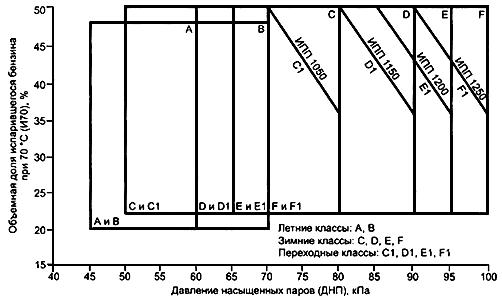 Рисунок 1 - Диаграмма определения классов испаряемости бензинов

Рекомендации по сезонному применению бензинов различных классов в Российской Федерации приведены в приложении Б.

4 Требования безопасности и охраны окружающей среды4.1 Автомобильные бензины являются малоопасными продуктами и по степени воздействия на организм относятся к 4-му классу опасности по ГОСТ 12.1.007.
4.2 Автомобильные бензины обладают наркотическим действием, раздражают верхние дыхательные пути, слизистую оболочку глаз и кожу человека. Постоянный контакт с бензином может вызвать острые воспаления и хронические экземы. 
4.3 Предельно допустимая концентрация паров углеводородов бензинов в воздухе производственных помещений - 100 мг/м в соответствии с ГОСТ 12.1.005.

Предельно допустимая концентрация паров углеводородов бензинов в воздухе производственных помещений 300/100 мг/м в соответствии с приложением В [2].
 
Содержание углеводородов в воздухе рабочей зоны определяют газохроматографическим методом по методическим указаниям Минздрава России, по приложению В [3].

Не допускается наличие автомобильных бензинов в питьевой воде, определяют визуально (маслянистая пленка нефтепродукта на поверхности воды).
4.4 В соответствии с ГОСТ 12.1.044 автомобильный бензин представляет собой легковоспламеняющуюся жидкость с температурой самовоспламенения 255-370 °C.

Температурные пределы воспламенения: нижний - минус 27 - минус 39 °С; верхний - минус 8 - минус 27 °С.

Концентрационные пределы распространения пламени: нижний - 1,0%, верхний - 6% (по объему).
4.5 При загорании бензина применяют следующие средства пожаротушения: распыленную воду, пену; при объемном тушении - углекислый газ, составы СЖБ и "3,5", пар.
4.6 В помещениях для хранения и использования бензинов запрещается обращение с открытым огнем; электрооборудование, электрические сети и искусственное освещение должны быть взрывобезопасного исполнения.

При работе с бензином не допускается использовать инструменты, дающие при ударе искру.
4.7 Емкости и трубопроводы, предназначенные для хранения и транспортирования бензина, должны быть защищены от статического электричества по ГОСТ 12.1.018.
4.8 Оборудование и аппараты процессов слива и налива автомобильных бензинов должны быть герметизированы с целью исключения попадания бензина в системы бытовой, промышленной и ливневой канализации, а также в открытые водоемы и почву, а его паров - в воздушную среду.
4.9 При разливе автомобильного бензина необходимо собрать его в отдельную тару; место разлива протереть сухой тряпкой; при разливе на открытой площадке место разлива засыпать песком с последующим его удалением и обезвреживанием в соответствии с приложением В [4].
4.10 Помещения для работ с бензинами должны быть оборудованы общеобменной вентиляцией, места интенсивного выделения паров бензинов должны быть снабжены местными отсосами.
4.11 При работе с бензином применяют индивидуальные средства защиты согласно ГОСТ 12.4.011 и типовым отраслевым нормам, утвержденным в установленном порядке.

Работу в зоне с высокой концентрацией паров бензина необходимо проводить с применением средств защиты органов дыхания:

кратковременно - фильтрующих противогазов марки А;

долговременно - шланговых противогазов.
4.12 При работе с бензином необходимо соблюдать правила личной гигиены.

При попадании бензина на открытые участки тела необходимо его удалить и обильно промыть кожу теплой мыльной водой; при попадании на слизистую оболочку глаз обильно промыть глаза теплой водой.
4.13 Все работающие с автомобильными бензинами должны периодически проходить медицинские осмотры в установленном порядке в соответствии с приказом Минздрава России.

(Измененная редакция, Изм. N 1).

5 Правила приемки5.1 Бензины принимают партиями. Партией считают любое количество продукта, изготовленного в ходе непрерывного технологического процесса, однородного по компонентному составу и показателям качества, сопровождаемого одним документом о качестве (паспортом), выданным на основании испытания объединенной пробы, отобранной по ГОСТ 2517, или приведенным в приложении А [5] или [6].

Паспорт должен соответствовать требованиям технического регламента "О требованиях к автомобильному и авиационному бензину, дизельному и судовому топливу, топливу для реактивных двигателей и топочному мазуту", утвержденного постановлением Правительства Российской Федерации от 27 февраля 2008 г. N 118, и настоящего стандарта.

В паспорте продукции изготовители и (или) продавцы бензина после обозначения марки бензина в соответствии с ГОСТ Р 54283 указывают:

"(АИ-95-3); (АИ-95-4); (АИ-95-5)" или "(АИ-98-3); (АИ-98-4); (АИ-98-5)".

(Измененная редакция, Изм. N 4). 
5.2 Устойчивость к окислению бензина изготовитель проверяет периодически не реже одного раза в квартал и дополнительно по требованию потребителя.

При получении неудовлетворительных результатов периодических испытаний изготовитель переводит испытания по данному показателю в категорию приемосдаточных до получения положительных результатов испытаний не менее чем в трех партиях подряд.
5.3 При получении неудовлетворительных результатов испытаний хотя бы по одному из показателей, приведенных в таблицах 1-3, проводят повторные испытания по всем показателям новой пробы, взятой из той же партии.

Результаты повторных испытаний распространяют на всю партию. 
5.4 Бензин может содержать присадки, не причиняющие вреда жизни и здоровью граждан, окружающей среде, имуществу физических и юридических лиц, жизни и здоровью животных и растений.

(Введен дополнительно, Изм. N 2).

6 Методы испытаний6.1 Бензины испытывают по стандартам, указанным в таблице 1 и приложении А.
6.2 Все методы испытаний, на которые даны ссылки в настоящем стандарте, включают в себя требования к точности. Интерпретация результатов должна производиться на основании показателей точности используемых методов испытаний.
6.3 В спорных случаях для решения разногласий в оценке качества автомобильных бензинов следует использовать метод испытания, приведенный в таблицах 1, 3, первым и процедуры, указанные в ГОСТ Р 8.580 и приложении А [9].

(Измененная редакция, Изм. N 2). 
(Поправка).

6.4 При определении показателя "Давление насыщенных паров, (ДНП)" расчет DVPE проводят по ГОСТ Р ЕН 13016-1, п.12.

(Введен дополнительно, Изм. N 4).

7 Транспортирование и хранение
Транспортирование и хранение бензинов - по ГОСТ 1510.

8 Гарантии изготовителя8.1 Изготовитель гарантирует соответствие бензина требованиям настоящего стандарта при соблюдении условий транспортирования и хранения.
8.2 Гарантийный срок хранения бензина всех марок - один год со дня изготовления.

ПРИЛОЖЕНИЕ А (рекомендуемое). Методы испытаний бензиновПРИЛОЖЕНИЕ А
(рекомендуемое)
(Измененная редакция, Изм. N 1, 2, 4).
ПРИЛОЖЕНИЕ Б (рекомендуемое). Сезонное применение бензинов в регионах Российской Федерации по классам испаряемостиПРИЛОЖЕНИЕ Б
(рекомендуемое)ПРИЛОЖЕНИЕ В (справочное). БиблиографияПРИЛОЖЕНИЕ В
(справочное)
(Измененная редакция, Изм. N 1).Наименование показателяЗначениеМетод испытания1 Октановое число, не менее: - по исследовательскому методу95,0По ГОСТ Р 52947 или ГОСТ 8226, или приложению А [20]- по моторному методу85,0По ГОСТ Р 52946 или ГОСТ 511, или приложению А [19]2 Концентрация свинца, мг/дм, не болееОтсутствиеПо ГОСТ Р ЕН 237 или ГОСТ Р 519423 Плотность при температуре 15 °С, кг/м720-775По ГОСТ Р 51069 или приложению А [8], [14] или ГОСТ Р ИСО 36754 Концентрация серы, мг/кг, не более:вид I150По ГОСТ Р 52660 или ГОСТ Р ЕН ИСО 20846 или приложению А [17], [18], [24], [25], [26], [27]вид II50По ГОСТ Р 52660 или ГОСТ Р ЕН ИСО 20846 или приложению А [24], [25], [26], [27]вид III10По ГОСТ Р 52660 или ГОСТ Р ЕН ИСО 20846 или приложению А [24], [26], [27]5 Устойчивость к окислению, мин, не менее360По приложению А [11]6 Концентрация смол, промытых растворителем, мг 100 см бензина, не более5По ГОСТ 1567 или приложению А [10]7 Коррозия медной пластинки (3 ч при 50 °С), единицы по шкалеКласс 1По ГОСТ 6321 или приложению А [4]8 Внешний видПрозрачный и чистый Визуальная проверка9 Объемная доля углеводородов, %, не болееПо ГОСТ Р 52714 (метод Б), ГОСТ Р 52063 или приложению А [21] с учетом сносок , [23], [28], [29]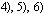 - олефиновых18,0- ароматических:вид I42,0вид II35,0вид III35,010 Объемная доля бензола, %, не более 
1,0По ГОСТ Р 52714 (метод Б), ГОСТ Р ЕН 12177, ГОСТ 29040или приложению А [13], [2] или по приложению А [28]*______________
* Вероятно, следует читать [30]. - Примечание изготовителя базы данных.______________
* Вероятно, следует читать [30]. - Примечание изготовителя базы данных.______________
* Вероятно, следует читать [30]. - Примечание изготовителя базы данных.11 Массовая доля кислорода, %, не более2,7По ГОСТ Р ЕН 13132, ГОСТ Р ЕН 1601, ГОСТ Р 52256 или приложению А [3], [16]
12 Объемная доля оксигенатов, %, не болееПо ГОСТ Р ЕН 13132 или ГОСТ Р ЕН 1601, или ГОСТ Р 52256 или приложению А [3], [16] - метанолаОтсутствие- этанола5- изопропилового спирта10- изобутилового спирта10- третбутилового спирта7- эфиров (С и выше)15- других оксигенатов1013 Объемная доля монометиланилина (N-метиланилина), %, не более:По ГОСТ Р 54323вид l и ll1,0вид IIIОтсутствие Бензин марки Супер Евро-98 вырабатывают с октановым числом 98 по исследовательскому методу (88 - по моторному) и показателями качества, установленными в таблице 1.

 См. пункт 6.2.

 См. пункт 6.3.

 Объемную долю оксигенатных соединений определяют по методу, приведенному в приложении А [21], пункт 13.2.

 Если в испытуемом образце содержится этилтретбутиловый эфир (ЭТБЭ), зону ароматических углеводородов определяют по розово-коричневому кольцу, при отсутствии ЭТБЭ используют зону ниже красного кольца. Наличие или отсутствие ЭТБЭ может быть определено по методу, приведенному в .

 Используют метод, приведенный в приложении А [2], без факультативного этапа депентанизации. Пункты 6.1; 10.1 и 14.1.1 метода не используют.
- 

  Могут быть добавлены стабилизирующие агенты.

 Другие моноспирты и эфиры с температурой конца кипения не выше указанной в таблице 3.

В паспорте качества норму содержания серы не более 10 мг/кг следует маркировать как отсутствие.

Автомобильные бензины, предназначенные для длительного хранения (5 лет) в Росрезерве и для нужд Министерства обороны РФ, должны иметь индукционный период не менее 1200 мин и не должны содержать спирты и моющие присадки.
 Бензин марки Супер Евро-98 вырабатывают с октановым числом 98 по исследовательскому методу (88 - по моторному) и показателями качества, установленными в таблице 1.

 См. пункт 6.2.

 См. пункт 6.3.

 Объемную долю оксигенатных соединений определяют по методу, приведенному в приложении А [21], пункт 13.2.

 Если в испытуемом образце содержится этилтретбутиловый эфир (ЭТБЭ), зону ароматических углеводородов определяют по розово-коричневому кольцу, при отсутствии ЭТБЭ используют зону ниже красного кольца. Наличие или отсутствие ЭТБЭ может быть определено по методу, приведенному в .

 Используют метод, приведенный в приложении А [2], без факультативного этапа депентанизации. Пункты 6.1; 10.1 и 14.1.1 метода не используют.
- 

  Могут быть добавлены стабилизирующие агенты.

 Другие моноспирты и эфиры с температурой конца кипения не выше указанной в таблице 3.

В паспорте качества норму содержания серы не более 10 мг/кг следует маркировать как отсутствие.

Автомобильные бензины, предназначенные для длительного хранения (5 лет) в Росрезерве и для нужд Министерства обороны РФ, должны иметь индукционный период не менее 1200 мин и не должны содержать спирты и моющие присадки.
 Бензин марки Супер Евро-98 вырабатывают с октановым числом 98 по исследовательскому методу (88 - по моторному) и показателями качества, установленными в таблице 1.

 См. пункт 6.2.

 См. пункт 6.3.

 Объемную долю оксигенатных соединений определяют по методу, приведенному в приложении А [21], пункт 13.2.

 Если в испытуемом образце содержится этилтретбутиловый эфир (ЭТБЭ), зону ароматических углеводородов определяют по розово-коричневому кольцу, при отсутствии ЭТБЭ используют зону ниже красного кольца. Наличие или отсутствие ЭТБЭ может быть определено по методу, приведенному в .

 Используют метод, приведенный в приложении А [2], без факультативного этапа депентанизации. Пункты 6.1; 10.1 и 14.1.1 метода не используют.
- 

  Могут быть добавлены стабилизирующие агенты.

 Другие моноспирты и эфиры с температурой конца кипения не выше указанной в таблице 3.

В паспорте качества норму содержания серы не более 10 мг/кг следует маркировать как отсутствие.

Автомобильные бензины, предназначенные для длительного хранения (5 лет) в Росрезерве и для нужд Министерства обороны РФ, должны иметь индукционный период не менее 1200 мин и не должны содержать спирты и моющие присадки.
Примечание - В автомобильном бензине должны отсутствовать железо и марганец. За отсутствие железа (по ГОСТ Р 52530) принимают концентрацию менее 0,01 г/дм, марганца (по ГОСТ Р 51925) - менее 0,25 мг Mn/дм, свинца - менее 2,5 мг/дм, метанола - менее 0,17% масс. или 0,17% об. Примечание - В автомобильном бензине должны отсутствовать железо и марганец. За отсутствие железа (по ГОСТ Р 52530) принимают концентрацию менее 0,01 г/дм, марганца (по ГОСТ Р 51925) - менее 0,25 мг Mn/дм, свинца - менее 2,5 мг/дм, метанола - менее 0,17% масс. или 0,17% об. Примечание - В автомобильном бензине должны отсутствовать железо и марганец. За отсутствие железа (по ГОСТ Р 52530) принимают концентрацию менее 0,01 г/дм, марганца (по ГОСТ Р 51925) - менее 0,25 мг Mn/дм, свинца - менее 2,5 мг/дм, метанола - менее 0,17% масс. или 0,17% об. Наименование показателяЗначение для классаЗначение для классаЗначение для классаЗначение для классаЗначение для классаЗначение для классаМетод испытанияАВС и С1D и D1E и E1F и F11 Давление насыщенных паров (ДНП), кПа:По ГОСТ 1756или ГОСТ Р ЕН 13016-1, или приложению А [15]не менее45,045,050,060,065,070,0не более60,070,080,090,095,0100,02 Фракционный состав:По ГОСТ 2177* (метод А) или приложению А [7]_______________
* В бумажном оригинале обозначение и номер стандарта приводятся обычным шрифтом. - Примечание изготовителя базы данных. _______________
* В бумажном оригинале обозначение и номер стандарта приводятся обычным шрифтом. - Примечание изготовителя базы данных. _______________
* В бумажном оригинале обозначение и номер стандарта приводятся обычным шрифтом. - Примечание изготовителя базы данных. _______________
* В бумажном оригинале обозначение и номер стандарта приводятся обычным шрифтом. - Примечание изготовителя базы данных. _______________
* В бумажном оригинале обозначение и номер стандарта приводятся обычным шрифтом. - Примечание изготовителя базы данных. _______________
* В бумажном оригинале обозначение и номер стандарта приводятся обычным шрифтом. - Примечание изготовителя базы данных. _______________
* В бумажном оригинале обозначение и номер стандарта приводятся обычным шрифтом. - Примечание изготовителя базы данных. _______________
* В бумажном оригинале обозначение и номер стандарта приводятся обычным шрифтом. - Примечание изготовителя базы данных. объемная доля испарившегося бензина, %, при температуре:70 °С (И70)20,0-48,020,0-48,022,0-50,022,0-50,022,0-50,022,0-50,0100 °С (И100)46,0-71,046,0-71,046,0-71,046,0-71,046,0-71,046,0-71,0150 °С (И150), не менее75,075,075,075,075,075,0конец кипения, °С, не выше210210210210210210остаток в колбе, % (по объему), не более2222223 Максимальный индекс паровой пробки (ИПП) ИПП=10ДНП+7(И70)А 
-В 
-С1
1050D1
1150E1
1200F1
1250- См. пункт 6.2. 

 Для бензинов классов А, В, С, D, Е и F индекс паровой пробки не нормируется.
 См. пункт 6.3. См. пункт 6.2. 

 Для бензинов классов А, В, С, D, Е и F индекс паровой пробки не нормируется.
 См. пункт 6.3. См. пункт 6.2. 

 Для бензинов классов А, В, С, D, Е и F индекс паровой пробки не нормируется.
 См. пункт 6.3. См. пункт 6.2. 

 Для бензинов классов А, В, С, D, Е и F индекс паровой пробки не нормируется.
 См. пункт 6.3. См. пункт 6.2. 

 Для бензинов классов А, В, С, D, Е и F индекс паровой пробки не нормируется.
 См. пункт 6.3. См. пункт 6.2. 

 Для бензинов классов А, В, С, D, Е и F индекс паровой пробки не нормируется.
 См. пункт 6.3. См. пункт 6.2. 

 Для бензинов классов А, В, С, D, Е и F индекс паровой пробки не нормируется.
 См. пункт 6.3. См. пункт 6.2. 

 Для бензинов классов А, В, С, D, Е и F индекс паровой пробки не нормируется.
 См. пункт 6.3.[2] ЕН 238-96Жидкие нефтепродукты. Определение содержания бензола методом инфракрасной спектрометрии[3] ЕН 1601-97Жидкие нефтепродукты. Бензин неэтилированный. Определение органических кислородсодержащих соединений и общего содержания кислорода методом газовой хроматографии (О-FID)[4] ЕН ИСО 2160-98Нефтепродукты. Метод определения коррозионного воздействия на медную пластинку[5] ЕН ИСО 3170-88Нефтепродукты жидкие. Ручные методы отбора проб[6] ЕН ИСО 3171-88Нефтепродукты жидкие. Автоматический отбор проб из трубопровода[7] ЕН ИСО 3405-2001Нефтепродукты. Метод определения фракционного состава[8] ЕН ИСО 3675-98Нефть сырая и нефтепродукты жидкие. Определение плотности и относительной плотности ареометром[9] ЕН ИСО 4259-92Нефтепродукты. Определение и применение показателей точности методов испытаний[10] ЕН ИСО 6246-98Нефтепродукты. Определение содержания смол в легких и средних дистиллятных топливах. Метод испарения в струе воздуха[11] ЕН ИСО 7536-95Бензин. Определения окислительной стабильности. Метод индукционного периода[13] ЕН ИСО 12177-98Жидкие нефтепродукты. Бензин. Определение содержания бензола газохроматографическим методом[14] ЕН ИСО 12185-96Нефть сырая и нефтепродукты. Определение плотности осцилляционным методом в У-образной трубке[15] ЕН 13016-1-2001Жидкие нефтепродукты. Определение давления насыщенных паров. Часть I: Определение давления насыщенных воздухом паров (ASVP)[16] ЕН 13132-2001Жидкие нефтепродукты. Бензин неэтилированный. Определение кислородсодержащих соединений и общего содержания связанного кислорода методом газовой хроматографии с использованием переключающихся колонок[17] ЕН ИСО 14596-98Нефтепродукты. Определение содержания серы дисперсионным длинноволновым рентгено-флюоресцентным методом[18] ЕН 24260-94Нефтепродукты и углеводороды. Определение содержания серы методом сжигания по Викбольду[19] ЕН 25163-93 (ИСО 5163-90)Моторные и авиационные топлива. Определение антидетонационных характеристик. Моторный метод 
[20] ЕН 25164-93 (ИСО 5164-90)Моторные топлива. Определение антидетонационных характеристик. Исследовательский метод[21] АСТМ Д 1319-95Нефтепродукты жидкие. Определение типов углеводородов методом абсорбации с флуоресцентным индикатором[22] АСТМ Д 1613-91Растворители летучие и сырье для химической промышленности. Определение кислотности методом титрования 
[23] пр EH 14517Жидкие нефтепродукты. Определение типов углеводородов и оксигенатов в бензине. Метод многомерной газовой хроматографии[24] EH ИСО 20846Нефтепродукты. Определение содержания серы в автомобильных топливах. Метод ультрафиолетовой флуоресценции[25] EH ИСО 20847Нефтепродукты. Определение содержания серы в автомобильных топливах. Метод энергодисперсионной рентгенофлуоресцентной спектрометрии[26] EH ИСО 20884Нефтепродукты. Определение содержания серы в автомобильных топливах. Рентгенофлуоресцентная спектрометрия с дисперсией по длине волны[27] АСТМ Д 3120Определение следовых количеств серы в светлых, жидких нефтяных углеводородах методом окислительной микрокулонометрии 
[28] АСТМ Д 6729Метод определения индивидуальных компонентов в топливах для двигателей с принудительным зажиганием с помощью капиллярной (100 м) газовой хроматографии высокого разрешения[29] АСТМ Д 6730Метод определения индивидуальных компонентов в топливах для двигателей с принудительным зажиганием с помощью капиллярной (100 м) газовой хроматографии высокого разрешения (с "предколонкой") 
[30] АСТМ Д 6277-98Определение бензола в топливах для двигателей с искровым зажиганием с использованием инфракрасной спектроскопии в среднем диапазонеПрименение бензина класса испаряемостиПрименение бензина класса испаряемостиПрименение бензина класса испаряемостиПрименение бензина класса испаряемостиПрименение бензина класса испаряемостиПрименение бензина класса испаряемостиПрименение бензина класса испаряемостиПрименение бензина класса испаряемостиПрименение бензина класса испаряемостиПрименение бензина класса испаряемостиПрименение бензина класса испаряемостиПрименение бензина класса испаряемостиПрименение бензина класса испаряемостиРегионы России 
(по феде-
ральным округам)АВСDC1D1E1F1CDDEFЛетний периодЛетний периодЛетний периодЛетний периодПереходные весенний/осенний периодыПереходные весенний/осенний периодыПереходные весенний/осенний периодыПереходные весенний/осенний периодыЗимний периодЗимний периодЗимний периодЗимний периодЗимний период1 Централь-
ныйМосква-С 1 мая по 30 сентября (5 мес)---С 1 по 30 апреля 
(1 мес)/ с 1 по 31 октября 
(1 мес)
---С 1 ноября по 31 марта (5 мес)---Белгородская 
обл.С 15 апреля 
по 15 октября 
(6 мес)---С 15 марта 
по 15 апреля (1 мес)/ с 15 октября 
по 15 ноября (1 мес)---С 15 ноября 
по 15 марта (4 мес)----Брянская обл.С 1 мая по 30 сентября 
(5 мес)---С 1 по 30 апреля (1 мес)/ с 1 по 31 октября 
(1 мес)
---С 1 ноября по 31 марта (5 мес)----Владимирская обл.-С 1 мая по 30 сентября (5 мес)---С 1 по 30 апреля (1 мес)/ с 1 по 31 октября 
(1 мес)
----С 1 ноября по 31 марта (5 мес)С 1 ноября по 31 марта (5 мес)-Воронежская обл.С 1 мая по 30 сентября (5 мес)---С 1 по 30 апреля (1 мес)/
с 1 по 31 октября 
(1 мес)
---С 1 ноября по 31 марта (5 мес)----Ивановская обл.-С 1 мая по 30 сентября (5 мес)---С 1 по 30 апреля (1 мес)/ с 1 по 31 октября 
(1 мес)
----С 1 ноября по 31 марта (5 мес)С 1 ноября по 31 марта (5 мес)-Калужская обл.-С 1 мая по 30 сентября (5 мес)---С 1 по 30 апреля (1 мес)/ с 1 по 31 октября 
(1 мес)
---С 1 ноября по 31 марта (5 мес)---Костромская 
обл.-С 1 мая по 30 сентября (5 мес)---С 1 по 30 апреля (1 мес)/ с 1 по 31 октября 
(1 мес)
----С 1 ноября по 31 марта (5 мес)С 1 ноября по 31 марта (5 мес)-Курская обл.С 1 мая по 30 сентября (5 мес)---С 1 по 30 апреля 
(1 мес)/
с 1 по 31 октября 
(1 мес)
---С 1 ноября по 31 марта (5 мес)----Липецкая обл.С 1 мая по 30 сентября (5 мес)---С 1 по 30 апреля 
(1 мес)/
с 1 по 31 октября 
(1 мес)
---С 1 ноября по 31 марта (5 мес)----Московская обл.-С 1 мая по 30 сентября (5 мес)---С 1 по 30 апреля (1 мес)/ с 1 по 31 октября 
(1 мес)
---С 1 ноября по 31 марта (5 мес)---Орловская обл.С 1 мая по 30 сентября (5 мес)---С 1 по 30 апреля (1 мес)/
с 1 по 31 октября 
(1 мес)
---С 1 ноября по 31 марта (5 мес)----Рязанская обл.-С 1 мая по 30 сентября (5 мес)---С 1 по 30 апреля (1 мес)/ с 1 по 31 октября 
(1 мес)
---С 1 ноября по 31 марта (5 мес)---Смоленская обл.-С 1 мая по 30 сентября (5 мес)---С 1 по 30 апреля (1 мес)/ с 1 по 31 октября 
(1 мес)
---С 1 ноября по 31 марта (5 мес)---Тамбовская обл.С 1 мая по 30 сентября (5 мес)---С 1 по 30 апреля 
(1 мес)/
с 1 по 31 октября 
(1 мес)
---С 1 ноября по 31 марта (5 мес)----Тверская обл.-С 1 мая по 30 сентября (5 мес)---С 1 по 30 апреля (1 мес)/ с 1 по 31 октября 
(1 мес)
---С 1 ноября по 31 марта (5 мес)---Тульская обл.-С 1 мая по 30 сентября (5 мес)---С 1 по 30 апреля (1 мес)/ с 1 по 31 октября 
(1 мес)
---С 1 ноября по 31 марта (5 мес)---Ярославская обл.-С 1 мая по 30 сентября (5 мес)----С 1 по 30 апреля (1 мес)/ с 1 по 31 октября 
(1 мес)
---С 1 ноября по 31 марта (5 мес)С 1 ноября по 31 марта (5 мес)-2 Северо-
ЗападныйСанкт-
Петербург-С 1 мая по 30 сентября (5 мес)---С 1 по 30 апреля (1 мес)/ с 1 по 31 октября 
(1 мес)
---С 1 ноября по 31 марта (5 мес)---Республика Карелия--С 15 мая по 15 сентября 
(4 мес)---С 15 апреля по 15 мая 
(1 мес)/
с 15 сен-
тября по 31 октяб-
ря (1,5 мес)---С 1 
ноября по 15 апреля (5,5 мес)С 1 
ноября по 15 апреля (5,5 мес)-Республика Коми--С 1 июня по 15 сентября (3,5 мес)----С 1 мая по 1 июня (1 мес)/
с 15 сентября 
по 31 октября (1,5 мес)----С 1 ноября по 30 апреля (6 мес)Архангельская обл.--С 1 июня по 15 сентября (3,5 мес)----С 1 мая по 1 июня (1 мес)/ с 15 сентября 
по 31 октября (1,5 мес)----С 1 ноября по 30 апреля (6 мес)Вологодская обл.--С 1 мая по 30 сентября 
(5 мес)---С 1 по 30 апреля (1 мес)/
с 1 по 31 октября (1 мес)---С 1 
ноября по 31 марта (5 мес)С 1 
ноября по 31 марта (5 мес)-Калинин-
градская обл.-С 15 апреля по 15 октября (6 мес)---С 15 марта 
по 15 апреля (1 мес)/ с 15 октября по 15 ноября (1 мес)---С 15 ноября по 15 марта (4 мес)---Ленин-
градская обл.-С 1 мая по 30 сентября (5 мес)---С 1 по 30 апреля (1 мес)/ с 1 по 31 октября (1 мес)---С 1 ноября по 31 марта (5 мес)---Мурманская обл.--С 1 июня по 15 сентября (3,5 мес)---С 15 апреля по 31 мая 
(1,5 мес)/
с 15 сентября 
по 31 октября (1,5 мес)---С 1 ноября по 15 апреля (5,5 мес)С 1 ноября по 15 апреля (5,5 мес)-Новгородская обл.-С 1 мая по 30 сентября (5 мес)---С 1 по 30 апреля (1 мес)/ с 1 по 31 окября 
(1 мес)
---С 1 ноября по 31 марта (5 мес)---Псковская обл.-С 1 мая по 30 сентября (5 мес)---С 1 по 30 апреля (1 мес)/с 1 по 31 октября 
(1 мес)
---С 1 ноября по 31 марта (5 мес)---Ненецкий 
автономный 
округ---С 1 июня по 31 августа (3 мес)---С 15 апреля по 31 мая (1,5 мес)/ с 1 сентября 
по 15 октября (1,5 мес)----С 15 октября по 15 апреля (6 мес)3 Северо-
КавказскийРеспублика АдыгеяС 1 апреля по 15 октября (6,5 мес)---С 1 по 31 марта 
(1 мес)/
с 15 октября по 30 ноября (1,5 мес)---С 1 декабря по 1 марта (3 мес)----Республика ДагестанС 1 апреля по 15 октября (6,5 мес)---С 1 по 31 
марта 
(1 мес)/
с 15 октября по 30 ноября (1,5 мес)---С 1 декабря по 1 марта (3 мес)----Республика ИнгушетияС 1 апреля по 15 октября (6,5 мес)---С 1 по 31 марта 
(1 мес)/ 
с 15 
октября
по 30 ноября
(1,5 мес)---С 1 декабря по 1 марта (3 мес)----Чеченская РеспубликаС 1 апреля по 15 октября (6,5 мес)---С 1 по 31 марта (1 мес)/ с 15 октября по 30 ноября (1,5 мес)---С 1 декабря по 1 марта (3 мес)----Кабардино-
Балкарская РеспубликаС 1 апреля по 15 октября (6,5 мес)---С 1 по 31 марта (1 мес)/ с 15 октября по 30 ноября (1,5 мес)---С 1 декабря по 1 марта (3 мес)----Республика 
КалмыкияС 15 апреля по 15 сентября (5 мес)---С 15 марта по 15 апреля (1 мес)/
с 15 сен-
тября по 15 октября 
(1 мес)---С 15 октября по 15 марта (5 мес)----Карачаево-
Черкесская РеспубликаС 1 апреля по 15 октября (6,5 мес)---С 1 по 31 марта (1 мес)/ с 15 октября по 30 ноября (1,5 мес)---С 1 декабря по 1 марта (3 мес)----Республика Северная Осетия-
АланияС 1 апреля по 15 октября (6,5 мес)---С 1 по 31 марта (1 мес)/ с 15 октября по 30 ноября (1,5 мес)---С 1 декабря 
по 1 марта (3 мес)----Красно-
дарский крайС 1 апреля по 31 октября (7 мес)---С 1 по 31 марта (1 мес)/
с 1 по 30 ноября 
(1 мес)---С 1 декабря 
по 1 марта (3 мес)----Ставро-
польский крайС 15 апреля по 31 октября (6,5 мес)---С 15 марта по 15 апреля (1 мес)/
с 1 по 30 ноября 
(1 мес)---С 1 декабря 
по 15 марта (3,5 мес)----Астраханская обл.С 15 апреля по 15 сентября 
(5 мес)---С 15 марта по 15 апреля (1 мес)/
с 15 сентября по 15 ок-
тября (1 мес)---С 15 октября 
по 15 марта (5 мес)----Волгоград-
ская обл.С 15 апреля по 15 сентября (5 мес)----С 15 марта 
по 15 апреля (1 мес)/ с 15 сентября 
по 5 октября (1 мес)---С 15 октября 
по 15 марта (5 мес)---Ростовская обл.С 15 апреля по 15 октября (6 мес)----С 15 марта 
по 15 апреля (1 мес)/ с 15 октября 
по 15 ноября (1 мес)---С 15 ноября 
по 15 марта (4 мес)---4 Приволж-
ский 
Республика Башкортостан-С 15 мая по 15 сентября (4 мес)----С 15 апреля по 15 мая 
(1 мес)/
c 15 сентября 
по 31 октября (1,5 мес)
---С 1 ноября по 15 апреля (5,5 мес)С 1 ноября по 15 апреля (5,5 мес)-Республика Марий Эл-С 1 мая по 30 сентября (5 мес)
----С 1 по 30 апреля 
(1 мес)/
с 1 по 31 октября 
(1 мес)---С 1 ноября 
по 31 марта (5 мес)С 1 ноября 
по 31 марта (5 мес)-Республика Мордовия-С 1 мая по 30 сентября (5 мес)
----С 1 по 30 апреля 
(1 мес)/
с 1 по 31 октября 
(1 мес)---С 1 ноября 
по 31 марта (5 мес)С 1 ноября 
по 31 марта (5 мес)-Республика Татарстан-С 1 мая по 30 сентября (5 мес)
----С 1 по 30 апреля (1 мес)/ с 1 по 31 октября 
(1 мес)---С 1 ноября 
по 31 марта (5 мес)С 1 ноября 
по 31 марта (5 мес)-Удмурдская Республика-С 1 мая по 15 сентября (4,5 мес)
----С 1 по 30 апреля (1 мес)/ с 15 сентября по 31 ок- тября (1,5 мес)---С 1 ноября 
по 31 марта (5 мес)С 1 ноября 
по 31 марта (5 мес)-Чувашская Республика-С 1 мая по 30 сентября (5 мес)
----С 1 по 30 апреля (1 мес)/ с 1 по 31 октября 
(1 мес)---С 1 ноября 
по 31 марта (5 мес)С 1 ноября 
по 31 марта (5 мес)-Кировская обл.-С 1 мая 
по 31 августа (4 мес)----С 1 по 30 апреля (1 мес)/ с 1 сентября 
по 15 октября (1,5 мес)---С 15 октября 
по 31 марта (5,5 мес)С 15 октября 
по 31 марта (5,5 мес)-Нижегород-
ская обл.-С 1 мая по 30 сентября (5 мес)----С 1 по 30 апреля (1 мес)/ с 1 по 31 октября 
(1 мес)---С 1 ноября 
по 31 марта (5 мес)С 1 ноября 
по 31 марта (5 мес)-Оренбургская обл.-С 1 мая по 31 августа (4 мес)----С 1 по 30 апреля (1 мес)/ с 1 сентября 
по 15 октября 
(1,5 мес)---С 15 октября 
по 31 марта (5,5 мес)С 15 октября 
по 31 марта (5,5 мес)-Пензенская обл.-С 1 мая по 30 сентября (5 мес)----С 1 по 30 апреля (1 мес)/ с 1 по 31 октября 
(1 мес)---С 1 ноября 
по 31 марта (5 мес)С 1 ноября 
по 31 марта (5 мес)-Пермская обл.-С 15 мая по 15 сентября (4 мес)----С 15 апреля по 15 мая 
(1 мес)/
с 15 сен- тября по 31 октября (1,5 мес)---С 1 ноября по 15 апреля (5,5 мес)С 1 ноября по 15 апреля (5,5 мес)-Самарская обл.-С 1 мая по 30 сентября (5 мес)----С 1 по 30 апреля (1 мес)/ с 1 по 31 октября 
(1 мес)---С 1 ноября 
по 31 марта (5 мес)С 1 ноября 
по 31 марта (5 мес)-Саратовская обл.-С 1 мая по 30 сентября (5 мес)----С 1 по 30 апреля (1 мес)/ с 1 по 31 октября (1 мес)---С 1 ноября 
по 31 марта (5 мес)С 1 ноября 
по 31 марта (5 мес)-Ульяновская обл.-С 1 мая по 30 сентября (5 мес)----С 1 по 30 апреля (1 мес)/ с 1 октября 
по 31 октября (1 мес)---С 1 ноября 
по 31 марта (5 мес)С 1 ноября 
по 31 марта (5 мес)-Коми-
Пермяцкий автономный округ--С 15 мая 
по 31 августа
(3,5 мес)----С 15 апреля по 15 мая (1 мес)/ с 1 сентября 
по 15 октября (1,5 мес)----С 15 октября по 15 апреля (6 мес)5 Уральский Курганская обл.-С 15 мая по 15 сентября (4 мес)----С 15 апреля по 15 мая 
(1 мес)/
с 15 сентября 
по 31 октября (1,5 мес)---С 1 ноября по 15 апреля (5,5 мес)С 1 ноября по 15 апреля (5,5 мес)-Свердловская обл.-С 15 мая по 15 сентября (4 мес)----С 15 апреля по 15 мая 
(1 мес)/
с 15 сентября 
по 31 октября (1,5 мес)---С 1 ноября по 15 апреля (5,5 мес)С 1 ноября по 15 апреля (5,5 мес)-Тюменская обл.-С 15 мая по 15 сентября (4 мес)----С 15 апреля по 15 мая 
(1 мес)/
с 15 сентября 
по 31 октября (1,5 мес)---С 1 ноября по 15 апреля (5,5 мес)С 1 ноября по 15 апреля (5,5 мес)-Челябинская обл.-С 15 мая по 15 сентября (4 мес)----С 15 апреля по 15 мая 
(1 мес)/
с 15 сентября 
по 31 октября (1,5 мес)---С 1 ноября по 15 апреля (5,5 мес)С 1 ноября по 15 апреля (5,5 мес)-Ханты-
Мансийский автономный округ--С 1 июня по 31 августа (3 мес)----С 1 по 31 мая (1 мес)/
c 1 сентября 
по 15 октября (1,5 мес)
----С 15 октября по 30 апреля (6,5 мес)Ямало-
Ненецкий автономный округ--С 15 июня по 31 августа (2,5 мес)----С 1 мая по 15 июня (1,5 мес)/
c 1 сен- тября 
по 15 октября (1,5 мес)
----С 15 октября по 30 апреля (6,5 мес)6 Сибирский Республика Алтай--С 15 мая по 15 сентября (4 мес)----С 15 апреля по 15 мая (1 мес)/ с 15 сентября 
по 31 октября (1,5 мес)----С 1 ноября по 15 апреля (5,5 мес)Республика Бурятия--С 1 июня по 15 сентября (3,5 мес)----С 1 по 31 мая (1 мес)/
с 15 сентября 
по 31 октября (1,5 мес)----С 1 ноября по 30 апреля (6 мес)Республика Тува--С 1 июня по 15 сентября (3,5 мес)----С 1 по 31 мая (1 мес)/
с 15 сентября 
по 31 октября (1,5 мес)----С 1 ноября по 30 апреля (6 мес)Республика Хакасия--С 1 июня по 15 сентября (3,5 мес)----С 1 по 31 мая (1 мес)/
с 15 сентября 
по 31 октября (1,5 мес)----С 1 ноября по 30 апреля (6 мес)Алтайский край--С 15 мая по 15 сентября (4 мес)----С 15 апреля по 15 мая (1 мес)/
с 15 сентября 
по 31 октября (1,5 мес)----С 1 ноября по 15 апреля (5,5 мес)Красноярский край--С 15 мая по 15 сентября (4 мес)----С 15 апреля по 15 мая (1 мес)/
с 15 сентября 
по 31 октября (1,5 мес)----С 1 ноября по 15 апреля (5,5 мес)Иркутская обл.--С 1 июня по 15 сентября (3,5 мес)----С 1 по 31 мая (1 мес)/
с 15 сентября 
по 31 октября (1,5 мес)----С 1 ноября по 30 апреля (6 мес)Кемеровская обл.--С 1 июня по 15 сентября (3,5 мес)----С 1 по 31 мая (1 мес)/
с 15 сентября 
по 31 октября (1,5 мес)----С 1 ноября по 30 апреля (6 мес)Новосибир-
ская обл.--С 15 мая по 15 сентября (4 мес)----С 15 апреля по 15 мая (1 мес)/ с 15 сентября 
по 31 октября (1,5 мес)----С 1 ноября по 15 апреля (5,5 мес)Омская обл.--С 15 мая по 15 сентября (4 мес)----С 15 апреля по 15 мая (1 мес)/
с 15 сентября 
по 31 октября (1,5 мес)----С 1 ноября по 15 апреля (5,5 мес)Томская обл.--С 15 мая по 15 сентября (4 мес)----С 15 апреля по 15 мая (1 мес)/ с 15 сентября 
по 31 октября (1,5 мес)----С 1 ноября по 15 апреля (5,5 мес)Читинская обл.--С 1 июня по 15 сентября (3,5 мес)----С 1 по 31 мая (1 мес)/ с 15 сентября по 31 октября (1,5 мес)----С 1 ноября по 30 апреля (6 мес)Таймырский автономный округ--С 15 июня по 31 августа (2,5 мес)----С 1 мая по 15 июня (1,5 мес)/ с 1 сентября 
по 15 октября (1,5 мес)----С 15 октября по 30 апреля (6,5 мес)Усть-
Ордынский Бурятский автономный округ--С 1 июня по 15 сентября (3,5 мес)----С 1 по 31 мая (1мес)/ с 15 сентября по 31 октября (1,5 мес)----С 1 ноября по 30 апреля (6 мес)Эвенкийский автономный округ--С 15 июня по 31 августа (2,5 мес)----С 1 мая 
по 15 июня (1,5 мес)/ с 1 сентября 
по 15 октября (1,5 мес)----С 15 октября по 30 апреля (6,5 мес)Агинский Бурятский автономный округ--С 1 июня по 15 сентября (3,5 мес)----С 1 по 31 мая (1 мес)/ с 15 сентября 
по 31 октября (1,5 мес)----С 1 ноября по 30 апреля (6 мес)7 Дальне-
восточный Республика Саха (Якутия)--С 15 июня по 31 августа (2,5 мес)----С 15 мая 
по 15 июня 
(1 мес)/ с 1 сентября 
по 15 октября (1,5 мес)----С 15 октября по 15 мая (7 мес)Приморский край-С 15 мая по 15 сентября (4 мес)---С 15 апреля по 15 мая 
(1 мес)/
с 15 сентября по 31 октября (1,5 мес)---С 1 ноября по 15 апреля (5,5 мес)С 1 ноября по 15 апреля (5,5 мес)-Хабаровский край--С 1 июня по 15 сентября (3,5 мес)---С 15 апреля по 31 мая 
(1,5 мес)/
с 15 сентября 
по 31 октября (1,5 мес)---С 1 ноября по 15 апреля (5,5 мес)С 1 ноября по 15 апреля (5,5 мес)-Амурская обл.--С 15 июня по 15 сентября (3 мес)----С 1 мая 
по 15 июня (1,5 мес)/ с 15 сентября по 31 октября (1,5 мес)
----С 1 сентября по 30 апреля (6 мес)Камчатская обл.--С 15 июня по 15 сентября (3 мес)---С 1 мая 
по 15 июня (1,5 мес)/
с 15 сентября 
по 31 октября (1,5 мес)
---С 1 сентября по 30 апреля (6 мес)С 1 сентября по 30 апреля (6 мес)-Магаданская обл.--С 15 июня по 31 августа (2,5 мес)----С 1 мая 
по 15 июня (1,5 мес)/ с 1 сентября по 15 октября (1,5 мес)
----С 15 октября 
по 30 апреля (6,5 мес)Сахалинская обл. - юг-С 1 июня по 30 сентября (4 мес)----С 15 апреля по 31 мая (1,5 мес)/
с 1 октября по 15 ноября (1,5 мес)---С 15 ноября по 15 апреля (5 мес)С 15 ноября по 15 апреля (5 мес)-Сахалинская обл. - север--С 1 июня по 15 сентября (3,5 мес)---С 15 апреля по 31 мая (1,5 мес)/
с 15 сентября 
по 31 октября 
(1,5 мес)---С 1 ноября по 15 апреля (5,5 мес)С 1 ноября по 15 апреля (5,5 мес)-Еврейская автономная обл.-С 15 мая по 15 сентября (4 мес)----С 15 апреля по 15 мая 
(1 мес)/
с 15 сентября 
по 31 октября 
(1,5 мес)---С 1 ноября по 15 апреля (5,5 мес)С 1 ноября по 15 апреля (5,5 мес)-Корякский автономный округ--С 15 июня по 15 сентября 
(3 мес)---С 1 мая по 15 июня (1,5 мес)/
с 15 сентября по 31 октября (1,5 мес)
---С 1 ноября по 30 апреля (6 мес)С 1 ноября по 30 апреля (6 мес)-Чукотский автономный округ--С 15 июня по 31 августа (2,5 мес)----С 1 мая 
по 15 июня (1,5 мес)/ c 1 сентября 
по 15 октября (1,5 мес)----С 15 октября по 30 апреля (6,5 мес)Острова Северного Ледовитого океана и морей---С 15 июля по 31 августа (1,5 мес)---С 1 июня по 15 июля (1,5 мес)/ c 1 сентября 
по 31 октября (2 мес)----С 1 ноября по 31 мая (7 мес)
Примечания 

1 Сезонное применение бензинов по классам испаряемости, регионам и по продолжительности зимнего и летнего периодов определено в соответствии с ГОСТ 16350*. 
_______________
* В бумажном оригинале обозначение и номер стандарта приводятся обычным шрифтом. - Примечание изготовителя базы данных.

2 Верхняя и нижняя температура границы весеннего и осеннего переходного периодов ограничиваются пределами от минус 5 °С до плюс 5 °С по установленным среднесуточным значениям температур. 

3 Переходными температурными границами между периодами по установленным среднесуточным значениям считают: 

- от зимнего к весеннему периоду - выше минус 5 °С, 

- от весеннего к летнему периоду - выше плюс 5 °С, 

- от летнего к осеннему периоду - ниже плюс 5 °С, 

- от осеннего к зимнему периоду - ниже минус 5 °С. 

4 Исходя из местных климатических условий, допускаются изменения длительности по количеству суток весеннего и осеннего переходных периодов в сторону зимы или лета по согласованию местной Администрации с региональными службами Гидрометцентра.
Примечания 

1 Сезонное применение бензинов по классам испаряемости, регионам и по продолжительности зимнего и летнего периодов определено в соответствии с ГОСТ 16350*. 
_______________
* В бумажном оригинале обозначение и номер стандарта приводятся обычным шрифтом. - Примечание изготовителя базы данных.

2 Верхняя и нижняя температура границы весеннего и осеннего переходного периодов ограничиваются пределами от минус 5 °С до плюс 5 °С по установленным среднесуточным значениям температур. 

3 Переходными температурными границами между периодами по установленным среднесуточным значениям считают: 

- от зимнего к весеннему периоду - выше минус 5 °С, 

- от весеннего к летнему периоду - выше плюс 5 °С, 

- от летнего к осеннему периоду - ниже плюс 5 °С, 

- от осеннего к зимнему периоду - ниже минус 5 °С. 

4 Исходя из местных климатических условий, допускаются изменения длительности по количеству суток весеннего и осеннего переходных периодов в сторону зимы или лета по согласованию местной Администрации с региональными службами Гидрометцентра.
Примечания 

1 Сезонное применение бензинов по классам испаряемости, регионам и по продолжительности зимнего и летнего периодов определено в соответствии с ГОСТ 16350*. 
_______________
* В бумажном оригинале обозначение и номер стандарта приводятся обычным шрифтом. - Примечание изготовителя базы данных.

2 Верхняя и нижняя температура границы весеннего и осеннего переходного периодов ограничиваются пределами от минус 5 °С до плюс 5 °С по установленным среднесуточным значениям температур. 

3 Переходными температурными границами между периодами по установленным среднесуточным значениям считают: 

- от зимнего к весеннему периоду - выше минус 5 °С, 

- от весеннего к летнему периоду - выше плюс 5 °С, 

- от летнего к осеннему периоду - ниже плюс 5 °С, 

- от осеннего к зимнему периоду - ниже минус 5 °С. 

4 Исходя из местных климатических условий, допускаются изменения длительности по количеству суток весеннего и осеннего переходных периодов в сторону зимы или лета по согласованию местной Администрации с региональными службами Гидрометцентра.
Примечания 

1 Сезонное применение бензинов по классам испаряемости, регионам и по продолжительности зимнего и летнего периодов определено в соответствии с ГОСТ 16350*. 
_______________
* В бумажном оригинале обозначение и номер стандарта приводятся обычным шрифтом. - Примечание изготовителя базы данных.

2 Верхняя и нижняя температура границы весеннего и осеннего переходного периодов ограничиваются пределами от минус 5 °С до плюс 5 °С по установленным среднесуточным значениям температур. 

3 Переходными температурными границами между периодами по установленным среднесуточным значениям считают: 

- от зимнего к весеннему периоду - выше минус 5 °С, 

- от весеннего к летнему периоду - выше плюс 5 °С, 

- от летнего к осеннему периоду - ниже плюс 5 °С, 

- от осеннего к зимнему периоду - ниже минус 5 °С. 

4 Исходя из местных климатических условий, допускаются изменения длительности по количеству суток весеннего и осеннего переходных периодов в сторону зимы или лета по согласованию местной Администрации с региональными службами Гидрометцентра.
Примечания 

1 Сезонное применение бензинов по классам испаряемости, регионам и по продолжительности зимнего и летнего периодов определено в соответствии с ГОСТ 16350*. 
_______________
* В бумажном оригинале обозначение и номер стандарта приводятся обычным шрифтом. - Примечание изготовителя базы данных.

2 Верхняя и нижняя температура границы весеннего и осеннего переходного периодов ограничиваются пределами от минус 5 °С до плюс 5 °С по установленным среднесуточным значениям температур. 

3 Переходными температурными границами между периодами по установленным среднесуточным значениям считают: 

- от зимнего к весеннему периоду - выше минус 5 °С, 

- от весеннего к летнему периоду - выше плюс 5 °С, 

- от летнего к осеннему периоду - ниже плюс 5 °С, 

- от осеннего к зимнему периоду - ниже минус 5 °С. 

4 Исходя из местных климатических условий, допускаются изменения длительности по количеству суток весеннего и осеннего переходных периодов в сторону зимы или лета по согласованию местной Администрации с региональными службами Гидрометцентра.
Примечания 

1 Сезонное применение бензинов по классам испаряемости, регионам и по продолжительности зимнего и летнего периодов определено в соответствии с ГОСТ 16350*. 
_______________
* В бумажном оригинале обозначение и номер стандарта приводятся обычным шрифтом. - Примечание изготовителя базы данных.

2 Верхняя и нижняя температура границы весеннего и осеннего переходного периодов ограничиваются пределами от минус 5 °С до плюс 5 °С по установленным среднесуточным значениям температур. 

3 Переходными температурными границами между периодами по установленным среднесуточным значениям считают: 

- от зимнего к весеннему периоду - выше минус 5 °С, 

- от весеннего к летнему периоду - выше плюс 5 °С, 

- от летнего к осеннему периоду - ниже плюс 5 °С, 

- от осеннего к зимнему периоду - ниже минус 5 °С. 

4 Исходя из местных климатических условий, допускаются изменения длительности по количеству суток весеннего и осеннего переходных периодов в сторону зимы или лета по согласованию местной Администрации с региональными службами Гидрометцентра.
Примечания 

1 Сезонное применение бензинов по классам испаряемости, регионам и по продолжительности зимнего и летнего периодов определено в соответствии с ГОСТ 16350*. 
_______________
* В бумажном оригинале обозначение и номер стандарта приводятся обычным шрифтом. - Примечание изготовителя базы данных.

2 Верхняя и нижняя температура границы весеннего и осеннего переходного периодов ограничиваются пределами от минус 5 °С до плюс 5 °С по установленным среднесуточным значениям температур. 

3 Переходными температурными границами между периодами по установленным среднесуточным значениям считают: 

- от зимнего к весеннему периоду - выше минус 5 °С, 

- от весеннего к летнему периоду - выше плюс 5 °С, 

- от летнего к осеннему периоду - ниже плюс 5 °С, 

- от осеннего к зимнему периоду - ниже минус 5 °С. 

4 Исходя из местных климатических условий, допускаются изменения длительности по количеству суток весеннего и осеннего переходных периодов в сторону зимы или лета по согласованию местной Администрации с региональными службами Гидрометцентра.
Примечания 

1 Сезонное применение бензинов по классам испаряемости, регионам и по продолжительности зимнего и летнего периодов определено в соответствии с ГОСТ 16350*. 
_______________
* В бумажном оригинале обозначение и номер стандарта приводятся обычным шрифтом. - Примечание изготовителя базы данных.

2 Верхняя и нижняя температура границы весеннего и осеннего переходного периодов ограничиваются пределами от минус 5 °С до плюс 5 °С по установленным среднесуточным значениям температур. 

3 Переходными температурными границами между периодами по установленным среднесуточным значениям считают: 

- от зимнего к весеннему периоду - выше минус 5 °С, 

- от весеннего к летнему периоду - выше плюс 5 °С, 

- от летнего к осеннему периоду - ниже плюс 5 °С, 

- от осеннего к зимнему периоду - ниже минус 5 °С. 

4 Исходя из местных климатических условий, допускаются изменения длительности по количеству суток весеннего и осеннего переходных периодов в сторону зимы или лета по согласованию местной Администрации с региональными службами Гидрометцентра.
Примечания 

1 Сезонное применение бензинов по классам испаряемости, регионам и по продолжительности зимнего и летнего периодов определено в соответствии с ГОСТ 16350*. 
_______________
* В бумажном оригинале обозначение и номер стандарта приводятся обычным шрифтом. - Примечание изготовителя базы данных.

2 Верхняя и нижняя температура границы весеннего и осеннего переходного периодов ограничиваются пределами от минус 5 °С до плюс 5 °С по установленным среднесуточным значениям температур. 

3 Переходными температурными границами между периодами по установленным среднесуточным значениям считают: 

- от зимнего к весеннему периоду - выше минус 5 °С, 

- от весеннего к летнему периоду - выше плюс 5 °С, 

- от летнего к осеннему периоду - ниже плюс 5 °С, 

- от осеннего к зимнему периоду - ниже минус 5 °С. 

4 Исходя из местных климатических условий, допускаются изменения длительности по количеству суток весеннего и осеннего переходных периодов в сторону зимы или лета по согласованию местной Администрации с региональными службами Гидрометцентра.
Примечания 

1 Сезонное применение бензинов по классам испаряемости, регионам и по продолжительности зимнего и летнего периодов определено в соответствии с ГОСТ 16350*. 
_______________
* В бумажном оригинале обозначение и номер стандарта приводятся обычным шрифтом. - Примечание изготовителя базы данных.

2 Верхняя и нижняя температура границы весеннего и осеннего переходного периодов ограничиваются пределами от минус 5 °С до плюс 5 °С по установленным среднесуточным значениям температур. 

3 Переходными температурными границами между периодами по установленным среднесуточным значениям считают: 

- от зимнего к весеннему периоду - выше минус 5 °С, 

- от весеннего к летнему периоду - выше плюс 5 °С, 

- от летнего к осеннему периоду - ниже плюс 5 °С, 

- от осеннего к зимнему периоду - ниже минус 5 °С. 

4 Исходя из местных климатических условий, допускаются изменения длительности по количеству суток весеннего и осеннего переходных периодов в сторону зимы или лета по согласованию местной Администрации с региональными службами Гидрометцентра.
Примечания 

1 Сезонное применение бензинов по классам испаряемости, регионам и по продолжительности зимнего и летнего периодов определено в соответствии с ГОСТ 16350*. 
_______________
* В бумажном оригинале обозначение и номер стандарта приводятся обычным шрифтом. - Примечание изготовителя базы данных.

2 Верхняя и нижняя температура границы весеннего и осеннего переходного периодов ограничиваются пределами от минус 5 °С до плюс 5 °С по установленным среднесуточным значениям температур. 

3 Переходными температурными границами между периодами по установленным среднесуточным значениям считают: 

- от зимнего к весеннему периоду - выше минус 5 °С, 

- от весеннего к летнему периоду - выше плюс 5 °С, 

- от летнего к осеннему периоду - ниже плюс 5 °С, 

- от осеннего к зимнему периоду - ниже минус 5 °С. 

4 Исходя из местных климатических условий, допускаются изменения длительности по количеству суток весеннего и осеннего переходных периодов в сторону зимы или лета по согласованию местной Администрации с региональными службами Гидрометцентра.
Примечания 

1 Сезонное применение бензинов по классам испаряемости, регионам и по продолжительности зимнего и летнего периодов определено в соответствии с ГОСТ 16350*. 
_______________
* В бумажном оригинале обозначение и номер стандарта приводятся обычным шрифтом. - Примечание изготовителя базы данных.

2 Верхняя и нижняя температура границы весеннего и осеннего переходного периодов ограничиваются пределами от минус 5 °С до плюс 5 °С по установленным среднесуточным значениям температур. 

3 Переходными температурными границами между периодами по установленным среднесуточным значениям считают: 

- от зимнего к весеннему периоду - выше минус 5 °С, 

- от весеннего к летнему периоду - выше плюс 5 °С, 

- от летнего к осеннему периоду - ниже плюс 5 °С, 

- от осеннего к зимнему периоду - ниже минус 5 °С. 

4 Исходя из местных климатических условий, допускаются изменения длительности по количеству суток весеннего и осеннего переходных периодов в сторону зимы или лета по согласованию местной Администрации с региональными службами Гидрометцентра.
Примечания 

1 Сезонное применение бензинов по классам испаряемости, регионам и по продолжительности зимнего и летнего периодов определено в соответствии с ГОСТ 16350*. 
_______________
* В бумажном оригинале обозначение и номер стандарта приводятся обычным шрифтом. - Примечание изготовителя базы данных.

2 Верхняя и нижняя температура границы весеннего и осеннего переходного периодов ограничиваются пределами от минус 5 °С до плюс 5 °С по установленным среднесуточным значениям температур. 

3 Переходными температурными границами между периодами по установленным среднесуточным значениям считают: 

- от зимнего к весеннему периоду - выше минус 5 °С, 

- от весеннего к летнему периоду - выше плюс 5 °С, 

- от летнего к осеннему периоду - ниже плюс 5 °С, 

- от осеннего к зимнему периоду - ниже минус 5 °С. 

4 Исходя из местных климатических условий, допускаются изменения длительности по количеству суток весеннего и осеннего переходных периодов в сторону зимы или лета по согласованию местной Администрации с региональными службами Гидрометцентра.
Примечания 

1 Сезонное применение бензинов по классам испаряемости, регионам и по продолжительности зимнего и летнего периодов определено в соответствии с ГОСТ 16350*. 
_______________
* В бумажном оригинале обозначение и номер стандарта приводятся обычным шрифтом. - Примечание изготовителя базы данных.

2 Верхняя и нижняя температура границы весеннего и осеннего переходного периодов ограничиваются пределами от минус 5 °С до плюс 5 °С по установленным среднесуточным значениям температур. 

3 Переходными температурными границами между периодами по установленным среднесуточным значениям считают: 

- от зимнего к весеннему периоду - выше минус 5 °С, 

- от весеннего к летнему периоду - выше плюс 5 °С, 

- от летнего к осеннему периоду - ниже плюс 5 °С, 

- от осеннего к зимнему периоду - ниже минус 5 °С. 

4 Исходя из местных климатических условий, допускаются изменения длительности по количеству суток весеннего и осеннего переходных периодов в сторону зимы или лета по согласованию местной Администрации с региональными службами Гидрометцентра.[1]Директива 98/70/ЕС Европейского Парламента и Совета, которая дополняет Директиву Совета 93/12/ЕЕС[2]
ГН 2.2.5.1313-2003 Предельно допустимые концентрации (ПДК) вредных веществ в воздухе рабочей зоны[3]
МУ 5923-91 Методические указания по газохроматографическому измерению концентраций углеводородов C-С в воздухе рабочей зоны, вып.12.
[4]
СанПиН 2.1.7.1322-03 Гигиенические требования к размещению и обезвреживанию отходов производства и потребления.